Standard (make sure and copy the space above the logo, as well): 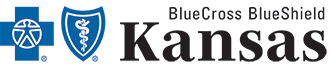 John DoeLead DeveloperBlue Cross and Blue Shield of Kansasp: 785-291-#### | w: bcbsks.comStandard with pronouns (make sure and copy the space above the logo, as well): John DoeLead DeveloperHe/him/hisBlue Cross and Blue Shield of Kansasp: 785-291-#### | w: bcbsks.comField Option (make sure and copy the space above the logo, as well):Jane DoeRegional Administrative AssistantBlue Cross and Blue Shield of Kansas - Hutchinsonp: 785-291-#### | f: 785-290-#### | w: bcbsks.com

Customer Service: 1-800-432-3990Field Option with pronouns (make sure and copy the space above the logo, as well):Jane DoeRegional Administrative AssistantShe/her/hersBlue Cross and Blue Shield of Kansas - Hutchinsonp: 785-291-#### | f: 785-290-#### | w: bcbsks.com

Customer Service: 1-800-432-3990